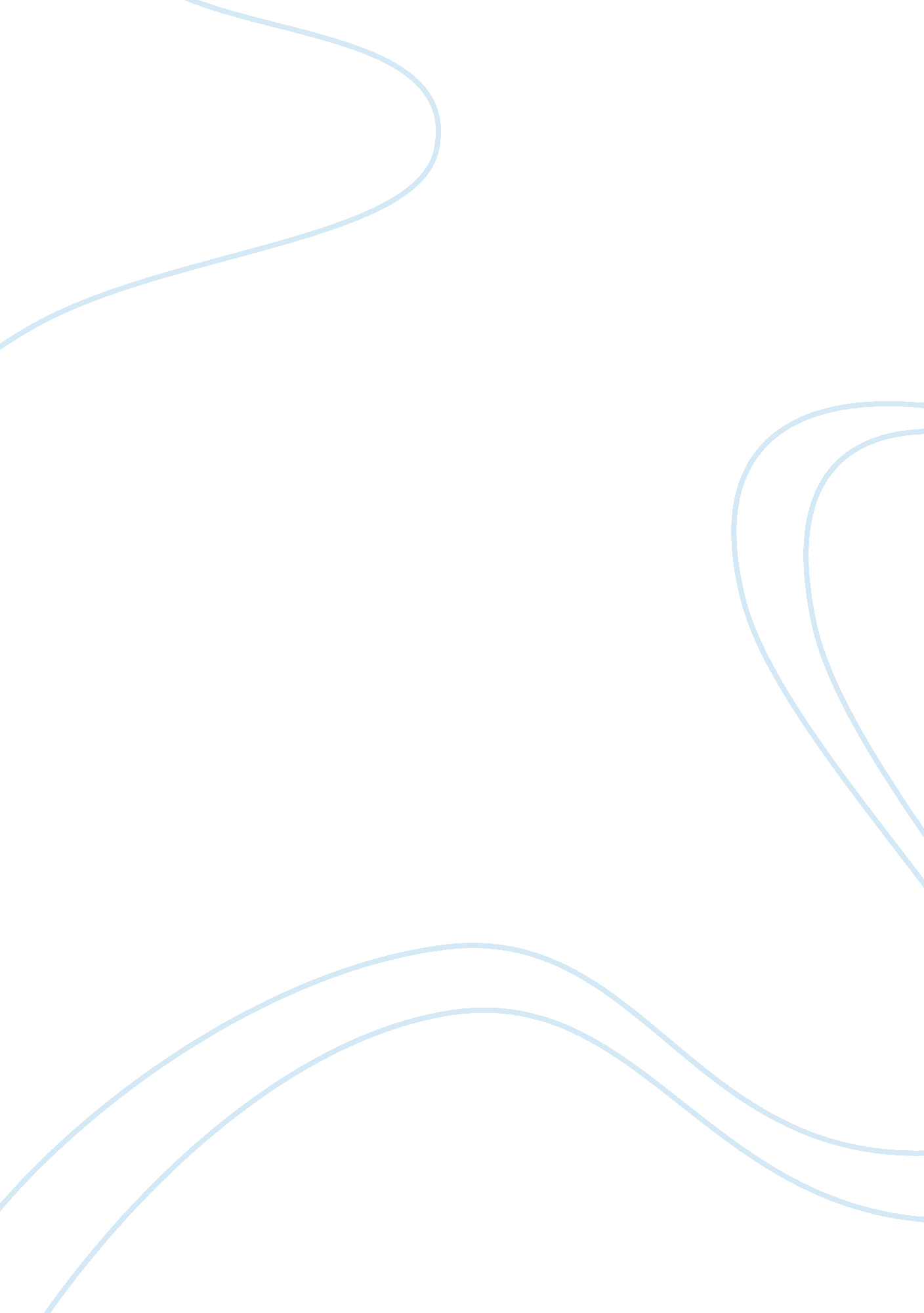 Health presentationHealth & Medicine, Pregnancy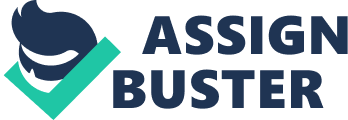 I know that before this presentation I did not know much at all about preventative pregnancy options and how they are " used. " Ms. Johnson made it very clear in the beginning that she would present this somewhat awkward topic in a funny and engaging manor. After she had introduced herself she started making everyone laughing about the preventative pregnancy types! I believe she first started with the condom and how she lost her penis, which was extremely funny! I know this started the presentation off very well for everyone, including myself. I enjoyed how enthralled she was with talking about the preventative pregnancy options. She was very descriptive when speaking about all the options such as condoms, condoms for women, and birth control. I did not realize before this presentation that there were so many types of birth control for women. I believe Ms. Johnson spoke of at least 5 different types. One of my favorite parts of the presentation was how well Ms. Johnson explained everything and how funny she made the presentation seem. She kept going on and on with the funny jokes, which actually made the situation a little less awkward than it should have been! I also enjoyed how on some of the types of birth control; Ms. Johnson showed a dummy model of them. I’m a visual learner so this helped me understand much better than if it was just told to me. La'Shanda Johnson’s experience and knowledge with this topic was also intriguing even though she is a promoter of this “ merchandise. ” It was very interesting to me that a guy can get free condoms at the health center. Not just that either; he can ask for an envelope to make it more “ private. ” This is for girls as well, not just guys. Overall Ms. La'Shanda Johnson was very interesting, entertaining, and just a joy to watch. Her jokes kept me and I am sure everyone else involved. She was very knowledgeable on the topic, so much so, that I learned a lot of things I did not know previously. And lastly, I know the topics she spoke about much more now that she has talked about them! 